Консультация педагогов и родителей«Использование моделирования в экологическом воспитании дошкольников»Цель: знакомство участников воспитательно-образовательного процесса с возможностью применения моделирования в процессе воспитания детей.Среди многообразия игр для дошкольников особое место принадлежит дидактическим играм.Дидактические игры – это разновидность игр с правилами, специально создаваемых педагогикой в целях воспитания и обучения детей.Эти игры направлены на решение конкретных задач обучения детей, но в то же время в них проявляется воспитательное и развивающее влияние игровой деятельности. Дидактические игры разнообразны по своему содержанию, игровому материалу, игровым действием, познавательной деятельности.В последние годы резко возросло внимание к проблеме дидактической игры, обозначилась потребность в более глубоком и разностороннем изучении отдельных вопросов данного вида игровой деятельности. Это связано с поиском наиболее рациональных и эффективных путей образования дошкольников, с введением игровых приемов в практику обучения и воспитания младших школьников, применением новых видов игровой деятельности и т. д.Дидактические игры экологического содержания помогают ребенку увидеть неповторимость не только определенного живого организма, но и экосистемы, осознать невозможность нарушения ее целостности, понять, что неразумное вмешательство в природу может повлечь за собой существенные изменения как внутри самой экосистемы, так и за ее пределами.В процессе общения с природой в игровой форме у детей воспитывается эмоциональная отзывчивость, формируются умение и желание активно беречь и защищать природу, видеть живые объекты во всем многообразии их свойств и качеств, особенностей и проявлений, участвовать в создании необходимых условий для нормальной жизнедеятельности живых существ, находящихся в сфере детской досягаемости; понимать важность охраны природы, осознанно выполнять нормы поведения в природе.Сейчас мы вам расскажу, как можно использовать дидактические игры в процессе экологического образования детей дошкольного возраста.Дидактические игры для обогащения экологических представлений.При разработке и проведении таких игр необходимо придерживаться следующих положений:Старшие дошкольники ощущают повышенную потребность в игровой деятельности (особенно в начале обучения, которая удовлетворяет их интерес и активность в освоении окружающего мира.Дидактическая игра возбуждает у детей приятные чувства и эмоции, которые снижают напряженность в учебном процессе. В результате усилия воспитанников направляются на познавательную деятельность.В дидактической игре дошкольники проявляют творческую деятельность, к которой притягиваются самые разные компоненты психики: ощущение, восприятие, память и т. д., а это значит, что происходит активизация всех познавательных процессов.Использовать дидактические игры для расширения и углубления экологических представлений следует с учетом тех представлений, которые могут быть сформированы у детей старшего дошкольного возраста:о многообразии и разнообразии природных объектов, о растениях и животных как живых организмах;о взаимосвязях и взаимозависимостях в природе (между неживой и живой природой, между объектами живой природы);о человеке как части природы;о культуре поведения в природе.Повышению интереса к дидактической игре и природным объектам, которые обыгрываются, способствует также введение элемента соревнования, как индивидуального, так и командного, а также проблемных ситуаций. Пример проведения одной из таких дидактических игр мы вам представляем.Дидактические игры для воспитания эмоционально-ценностного отношения к природе.Само по себе наличие экологических представлений не гарантирует экологически целесообразного поведения личности. Для этого необходимо еще и соответствующее отношение к природе. Оно определяет характер целей взаимодействия с природой, его мотивов, готовность поступать с точки зрения экологической целесообразности. Исходя из этого, мы разработали, поободрали и модифицировали дидактические игры, содержание которых непосредственно направлено на развитие у старших дошкольников эмоционально-ценностного отношения к природе включают два блока:1) Игры для развития эстетического восприятия природы (чувства прекрасного в природе, эмоционального отношения к ней);2) Игры для формирования нравственно-оценочного опыта поведения дошкольников в природе.Суть дидактических игр для развития эстетического восприятия природы состоит в том, что дошкольники при непосредственном контакте с природными объектами (наблюдении или более близком контакте: прикосновении к растению, животному, поглаживании ствола, листьев и т. д.) должны рассказать что-либо интересное об объекте природы. Это могут быть особенности внешнего вида, особенности роста, развития, ухода или случаи бережного(жестокого) отношения людей к растениям, животным. При проведении этих дидактических игр необходимо учитывать следующее:у дошкольников должен быть сформирован широкий круг представлений об объектах природы;игры лучше проводить в естественной природной среде (или в группе, если игра проводится с комнатными растениями, животными уголка природы, чтобы дети могли подойти к тому или иному растению (животному, прикоснуться к нему, посмотреть на его состояние (это имеет большое значение для развитие эстетического, эмоционального восприятия природы);дидактические игры этого блока дадут наилучший воспитательный результат, если будут проводиться с небольшой подгруппой детей (5-7 человек). Такая организация позволяет наладить тесный эмоциональный контакт с детьми, вызвать их на откровенный разговор, дает возможность высказаться всем ребятам, с одной стороны, а с другой стороны – препятствует утомляемости, не задерживает ход игры.игры целесообразно использовать вариативно в зависимости от уровня экологической воспитанности старших дошкольников.Необходимо подчеркнуть, что в играх, направленных на развитие эстетического восприятия природы, ранее накопленные знания, умственные действия особенно обогащают и расширяют сферу чувств и переживаний, придают им осмысленность. При такой мыслительной деятельности, связанной с природой, рождается эмоциональное побуждение, совершенно исключается равнодушие и безразличие – возрастает мыслительная напряженность, творческое мышление, страстное желание узнать больше нового, сверхинтересного и необычного для себя; во-вторых, создается определенное отношение к природе в целом и к конкретному ее объекту, обостряется внимание к ним, и, следовательно, идет процесс эмоционально-психологической готовности принять интересную и полезную информацию о природе, то есть появляется разносторонний интерес к познанию. Ребенок становится внимательным к миру природы и ко всему, что в нем происходит, занимает позицию защитника и созидателя красоты в природе. В результате формируется непосредственная эмоциональная отзывчивость, радость предстоящего познания, волнение от встречи с неизвестным в природе, предвосхищение необычных и прекрасных встреч в этом мире, своих сил и способностей относительно изучения окружающей природы.Основу дидактических игр для формирования нравственно-оценочного опыта поведения в природе составляют определенные ситуации. В ходе игр обсуждаются последствия хороших и плохих поступков взрослых и сверстников, идет поиск собственных решений в трудных ситуациях, дети учатся мотивировать свои решения.Особенностью дидактических игр этого блока является то, что они не дают детям рецепт поведения в готовом виде, а постепенно подводят их к собственным выводам и заключениям, что более ценно, нежели простое предложение запретов и предписаний, в соответствии с которыми дети должны действовать.Дидактические игры для приобщения к экологически ориентированной деятельности.Важным показателем экологической образованности дошкольников является их участие деятельности, имеющей экологически ориентированный характер, в процессе которой углубляются и закрепляются экологические представления и проявляется активное гуманное отношение к природе. При этом необходимо учитывать тот факт, что дикая природы прекрасно обходится без деятельности человека, она живет по своим собственным законам. Заботиться о природных объектах следует только в измененной людьми среде: в городе, парке, а в условиях дошкольного учреждения – на участке, в живом уголке. Следовательно, помогать необходимо растениям и животным, живущим рядом с человеком: деревьям парков, участка, растениям цветников, голодающим зимой городским птицам, то есть тем, чье благополучие зависит от действий людей. Поэтому содержание экологической деятельности для старшего дошкольного возраста включает: систематический уход за растениями и животными уголка природы. Экологической комнаты; организация дежурства; труд на участке детского сада (в саду, огороде, на клумбах); подкормка птиц зимой; организация трудовых десантов, рейдов. Целью этой деятельности является ежедневное поддержание условий, необходимых для полноценной жизни всех живых существ.Трудовую деятельность экологического содержания следует организовывать систематически, с постепенным ее усложнением. Педагогу необходимо следить за тем, чтобы дети получали необходимые навыки, знания и умения коллективного и индивидуального труда. Каждый ребенок должен проявить свои силы и способности, приобрести опыт и воплотить его в практических делах. Такая деятельность приучает думать и реально заботиться о «братьях меньших», находящихся в одном жизненном пространстве с детьми. Труд дошкольников целесообразно сочетать с экологическими играми, наблюдениями, беседами и т. д.Серия дидактических игр для приобщения старших дошкольников к посильной экологически ориентированной деятельности отличается от игр предыдущих серий большей занимательностью, динамичностью (некоторые дидактические игры содержат элементы подвижных игр) и меньшим напряжением мыслительной деятельности. Основная цель этих игр состоит в том, чтобы сформировать у дошкольников мотивацию к природным объектами, эмоционально настроить детей на тот или иной вид труда, активизировать их в процессе выполнения поручений.Дидактические игры данной серии также целесообразно проводить по подгруппам в зависимости от уровня экологической образованности, степени овладения детей трудовыми навыками и умениями по уходу за живыми объектами. В связи с этим следует подбирать игровые задания.(Методическое сопровождение к тренажеру по моделированию "ВОЛШЕБНЫЕ КУБИКИ".)Тренажер представляет собой настольную, объемную рамку с тремя рядами кубиков, по четыре в каждом ряду. Каждый ряд по вертикали представляет собой модель – схему одного предмета, объекта.Данный тренажер является разновидностью предметно – схематической модели, которая позволяет выделить существенные признаки какого – либо предмета, объекта или явления природы и установить причинно – следственную взаимосвязь. Например, живая природа – это все, что растет + дышит + питается + развивается. Как растет и развивается цыпленок (тепло + питание + вода + воздух + забота) Как из семена выращивать дерево (зернышко + земля + вода + солнце + росток).Цель данного тренажёра:- усвоение детьми экологических знаний об особенностях объектов природы, их структуре, связях и отношениях существующих между ними.- развитие у детей умственной активности, наблюдательности, сообразительности, а также умение классифицировать, выделять противоречивые свойства объектов.Варианты использования тренажера с дошкольниками:1. Дидактические игры «четвертый лишний», «пищевые цепочки на лугу (на водоеме, (в лесу)», «Живая и неживая природа» и т. д.2. Познавательные беседы по картинкам: времена года, явления природы, строения растений и т. д.3. Использование в непосредственно – образовательной деятельности.4. Самостоятельная игровая деятельность.Дидактическая игра «Четвертый лишний».Цель: развивать у детей познавательный интерес к жизни животных и птиц. Развивать зрительную память и мышление, активизировать словарь детей.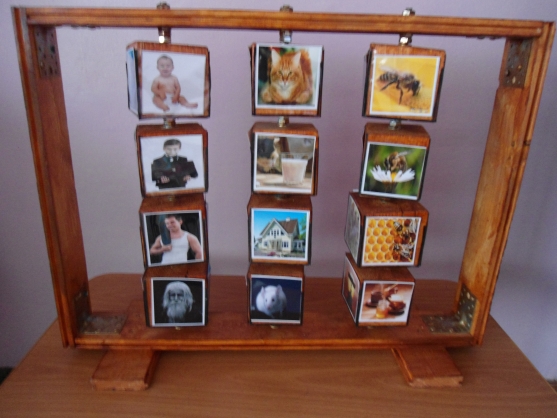 Ход игры: воспитатель предлагает детям карточки, на которых необходимо определить лишнее.Примерный перечень картинок:- домашние и дикие птицы.* курица- гусь - индюк - сова.* утка – петух- гусь - лебедь.- птицы – звери.* ласточка - журавль – синица - медведь.* воробей - кукушка – цапля - волк.Дидактическая игра «Пищевые цепочки на лугу».Цель: закреплять знания детей о пищевых связях на лугу.Правила игры: воспитатель раздает детям карточки с силуэтами обитателей луга. Дети раскладывают, кто кем питается.растения - гусеница - птица.злаковые травы – грызуны - змеи.трава - кузнечик - луговые птицы.Насекомые и их личинки – крот - хищные птицы.«Пищевые цепочки на водоеме».Цель: закреплять знания детей о пищевых связях на водоеме.комар - лягушка - цапля.червячок - рыбка - чайка.водоросли - улитка - рак.«Пищевые цепочки в лесу».Цель: закреплять знания детей о пищевых связях в лесу.растение - гусеница - птица.растение - мышка - сова.растение - заяц - лиса.насекомые - ежи.грибы - белки - куница.	лесные злаки - лось- медведь.Дидактическая игра «Живая и неживая природа».Цель: учить понимать взаимосвязь живой и неживой природы через экологические цепочки.Ход: раздать детям карточки и предложить разделить их на объекты живой и неживой природы. Рассказать, что к живой природе относится все, что движется, питается и размножается.